проект                                                               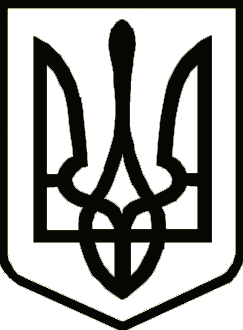 УкраїнаНОСІВСЬКА  МІСЬКА РАДА
Носівського району ЧЕРНІГІВСЬКОЇ  ОБЛАСТІРІШЕННЯ(п’ятдесята  сесія сьомого скликання)19  лютого  2019 року                     м.Носівка                               №    /50/VІІПро надання дозволу відділу освіти ,сім’ї, молоді та спорту на проведення ремонтних робіт в приміщеннях закладу освіти Відповідно до статей 26, 60 Закону України “Про місцеве самоврядування в Україні”, розглянувши клопотання відділу освіти, сім’ї, молоді та спорту Носівської міської ради від 05.02.2019 №01-26/158,   з метою облаштування приміщень для розміщення інклюзивно - ресурсного центру, міська рада вирішила:         1. Надати дозвіл відділу освіти, сім’ї, молоді та спорту Носівської міської ради на проведення ремонтних робіт у приміщенні Носівської міської гімназії за адресою: вулиця Центральна, 25, місто Носівка, Чернігівська область.  2.  Контроль за виконанням цього рішення покласти на комісію з питань житлово-комунального господарства, комунального майна,  благоустрою, архітектури, будівництва, транспорту, зв’язку та сфери послуг.Міський голова                                                                       В. ІГНАТЧЕНКО        ПОДАННЯ:ПОГОДЖЕНО:Начальник  відділу житлово-комунального господарства та благоустрою                                                 В. КРИВЕНКО    Заступник міського голови з питань ЖКГ   О. СИЧОВ Cекретар міської ради  Л. НЕДОЛУГАНачальник фінансового управлінняВ. ПАЗУХА Начальник  відділу правового  забезпечення  та кадрової роботи            С. ЯМАНачальник загального відділу                                             Н. РУБЕЛЬ